МЕДИЦИНСКИ УНИВЕРСИТЕТ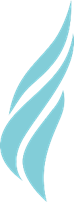 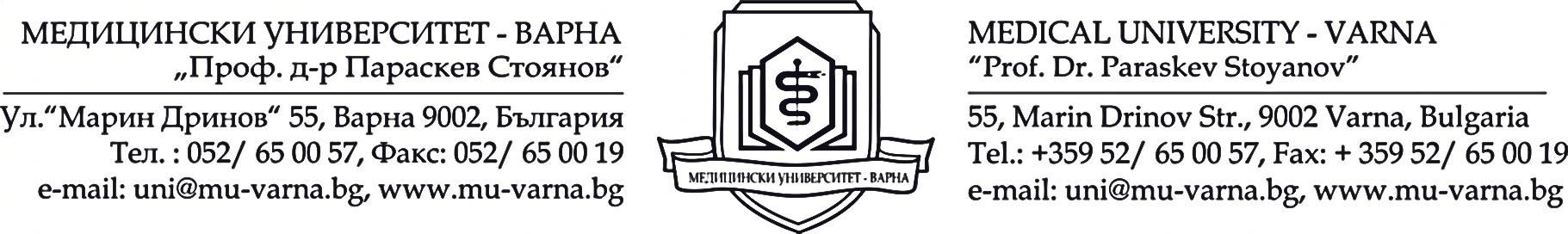 „ПРОФ. Д-Р ПАРАСКЕВ СТОЯНОВ” – ВАРНАДОКТОРАНТСКО УЧИЛИЩЕ УТВЪРЖДАВАМ:					            /ДЕКАН / Индивидуален план за обучение в образователна и научна степен “Доктор” в МУ-Варнана ......................................................................................................................................../име, презиме и фамилия на докторанта, адрес, GSM за връзка, e-mail/АДМИНИСТРАТИВНА ИНФОРМАЦИЯ*   Наименование на катедрата, където се обучава докторанта: ………………………………………………………………………………………*   Наименование на факултета: ………………………………………………….*   Вид на докторантурата: ………………………………………………………..*   Наименование на научната специалност, по която се обучава докторанта: ……………………………………………………………………………………….*   Дата на зачисляване: ………........*   Срок на обучение в докторантура: ……. годиниНаучен ръководител (име, презиме, фамилия, научна степен, научно звание, месторабота и длъжност, адрес, мобилен телефон и e-mail): ……………………………………………………………………………………...Тема на дисертационния труд: ………………………………………………………………………………………………………………………………………………………………………………Индивидуалният план за работа на докторанта е утвърден от Факултетен съвет в заседание от …………… г. /протокол № .../ (попълва се служебно в деканата)УЧЕБНА  И НАУЧНО-ИЗСЛЕДОВАТЕЛСКА ДЕЙНОСТ:Общ работен планРаботен план за първата година на подготовкаОценка за изпълнение на задачите и атестиране на докторанта се извършва на заседание на Катедрата през месец декември. На докторанта се представят предложения и препоръки.Работен план за втората година на подготовка Оценка за изпълнение на задачите и атестиране на докторанта се извършва на заседание на Катедрата през месец декември. На докторанта се представят предложения и препоръки.Работен план за третата година на подготовкаОценка за изпълнение на задачите и атестиране на докторанта се извършва на заседание на Катедрата през месец декември. На докторанта се представят предложения и препоръки и заключение на Катедрата по дисертацията.                                            НАУЧЕН  РЪКОВОДИТЕЛ:
										 /подпис/
ДОКТОРАНТ:/подпис/      РЪКОВОДИТЕЛ  КАТЕДРА:
	             				  	 /подпис/						N по редНаименование на мероприятиятаФорма на провежданеФорма на отчитанеСрок за изпълнение12345 Подготовка и полагане на изпити от индивидуалния план за работа Подготовка и полагане на изпити от индивидуалния план за работа Подготовка и полагане на изпити от индивидуалния план за работа Подготовка и полагане на изпити от индивидуалния план за работа Подготовка и полагане на изпити от индивидуалния план за работа1.Изпит за докторски минимум по научната специалност „…………………..“2. 3.II. Работа над дисертациятаII. Работа над дисертациятаII. Работа над дисертациятаII. Работа над дисертациятаII. Работа над дисертациятаII. Работа над дисертацията1Научно-изсле-дователска и експериментална работаСамостоя-телна/редовна/Обсъждане на заседание на катедрата2.Разработване на дисертациятаСамостоя-телна/редовна/Обсъждане на заседание на катедрата3Оформяне на дисертациятаСамостоя-телна/редовна/Обсъждане на заседание на катедратаIII. Публикации по дисертациятаIII. Публикации по дисертациятаIII. Публикации по дисертациятаIII. Публикации по дисертациятаIII. Публикации по дисертациятаIII. Публикации по дисертациятаIV. Учебно-методическа и педагогическа подготовка – само за редовните докторантиIV. Учебно-методическа и педагогическа подготовка – само за редовните докторантиIV. Учебно-методическа и педагогическа подготовка – само за редовните докторантиIV. Учебно-методическа и педагогическа подготовка – само за редовните докторантиIV. Учебно-методическа и педагогическа подготовка – само за редовните докторантиIV. Учебно-методическа и педагогическа подготовка – само за редовните докторанти1Подпомагане учебната (педагогическата) работа в катедратаV. Научноизследователска работа по други теми и задачиV. Научноизследователска работа по други теми и задачиV. Научноизследователска работа по други теми и задачиV. Научноизследователска работа по други теми и задачиV. Научноизследователска работа по други теми и задачиV. Научноизследователска работа по други теми и задачи1.Участие в организирането на научни прояви и при разработването на научно-изследо-вателски проекти от катедратаN по редНаименование на мероприятиятаФорма на провежданеФорма на отчитанеСрок за изпълнение12345 Подготовка и полагане на изпити от индивидуалния план за работа Подготовка и полагане на изпити от индивидуалния план за работа Подготовка и полагане на изпити от индивидуалния план за работа Подготовка и полагане на изпити от индивидуалния план за работа Подготовка и полагане на изпити от индивидуалния план за работа1.Изпит за докторски минимум по научната специалност „…………………..“II. Работа над дисертациятаII. Работа над дисертациятаII. Работа над дисертациятаII. Работа над дисертациятаII. Работа над дисертацията1Научно-изследователска и експериментална работаСамостоя-телнаОбсъждане на заседание на катедрата2Изготвяне на реферат върху темата на дисертациятаСамостоя-телнаОбсъждане на заседание на катедратаIII. Публикации по дисертациятаIII. Публикации по дисертациятаIII. Публикации по дисертациятаIII. Публикации по дисертациятаIII. Публикации по дисертациятаIV.  Учебно-методическа и педагогическа подготовка – само за редовните докторантиIV.  Учебно-методическа и педагогическа подготовка – само за редовните докторантиIV.  Учебно-методическа и педагогическа подготовка – само за редовните докторантиIV.  Учебно-методическа и педагогическа подготовка – само за редовните докторантиIV.  Учебно-методическа и педагогическа подготовка – само за редовните докторанти1.Подпомагане в учебната(педагогическата)работа вкатедратаV. Научно-изследователска работа по други теми и задачиV. Научно-изследователска работа по други теми и задачиV. Научно-изследователска работа по други теми и задачиV. Научно-изследователска работа по други теми и задачиV. Научно-изследователска работа по други теми и задачи1.Участие в организиранетона научни прояви и при  разработването на научноизследова-тателски проекти от катедратаN по редНаименование на мероприятиятаФорма на провежданеФорма на отчитанеСрок за изпълнение12345 Подготовка и полагане на изпити от индивидуалния план за работа Подготовка и полагане на изпити от индивидуалния план за работа Подготовка и полагане на изпити от индивидуалния план за работа Подготовка и полагане на изпити от индивидуалния план за работа Подготовка и полагане на изпити от индивидуалния план за работа1.2.II. Работа над дисертациятаII. Работа над дисертациятаII. Работа над дисертациятаII. Работа над дисертациятаII. Работа над дисертацията1Научно-изследователска и експериментална работаСамостоя-телнаОбсъждане на заседание на катедрата2Оформяне на раздели от дисертациятаСамостоя-телнаОбсъждане на заседание на катедратаIII. Публикации по дисертациятаIII. Публикации по дисертациятаIII. Публикации по дисертациятаIII. Публикации по дисертациятаIII. Публикации по дисертациятаIV. Учебно-методическа  (педагогическа подготовка) - само за редовните докторантиIV. Учебно-методическа  (педагогическа подготовка) - само за редовните докторантиIV. Учебно-методическа  (педагогическа подготовка) - само за редовните докторантиIV. Учебно-методическа  (педагогическа подготовка) - само за редовните докторантиIV. Учебно-методическа  (педагогическа подготовка) - само за редовните докторанти1Подпомагане учебната работа в катедрата. Научно-изследователска работа по други теми и задачи. Научно-изследователска работа по други теми и задачи. Научно-изследователска работа по други теми и задачи. Научно-изследователска работа по други теми и задачи. Научно-изследователска работа по други теми и задачи1Участие в организирането на научни прояви и при разработването на научноизследова-телски проекти от катедратаN по редНаименование на мероприятиятаФорма на провежданеФорма на отчитанеСрок за изпълнение12345 Работа над дисертацията Работа над дисертацията Работа над дисертацията Работа над дисертацията Работа над дисертацията1Научно-изследователска и експериментална работаСамостоя-телнаОбсъждане на заседание на катедрата2Оформяне на раздели от дисертацията /за задочните докторанти/ Окончателно оформяне на дисертационния труд /за редовните докторанти с 3-годишен срок на обучение/Самостоя-телнаОбсъждане на заседание на катедрата3Кандидатски минимум по специалносттаII. Учебно-методическа   (педагогическа подготовка)- само за редовните докторантиII. Учебно-методическа   (педагогическа подготовка)- само за редовните докторантиII. Учебно-методическа   (педагогическа подготовка)- само за редовните докторантиII. Учебно-методическа   (педагогическа подготовка)- само за редовните докторантиII. Учебно-методическа   (педагогическа подготовка)- само за редовните докторанти1Подпомагане педагогическата работа в катедратаIII. Публикации по дисертациятаIII. Публикации по дисертациятаIII. Публикации по дисертациятаIII. Публикации по дисертациятаIII. Публикации по дисертациятаIV. Научно-изследователска работа по други теми и задачиIV. Научно-изследователска работа по други теми и задачиIV. Научно-изследователска работа по други теми и задачиIV. Научно-изследователска работа по други теми и задачиIV. Научно-изследователска работа по други теми и задачи1Участие в организирането на научни прояви и при разработването на  научноизсл. проекти от катедрата